Puzzle ornamentů z Norska: obrázek rozstříhat minimálně na 30 kusů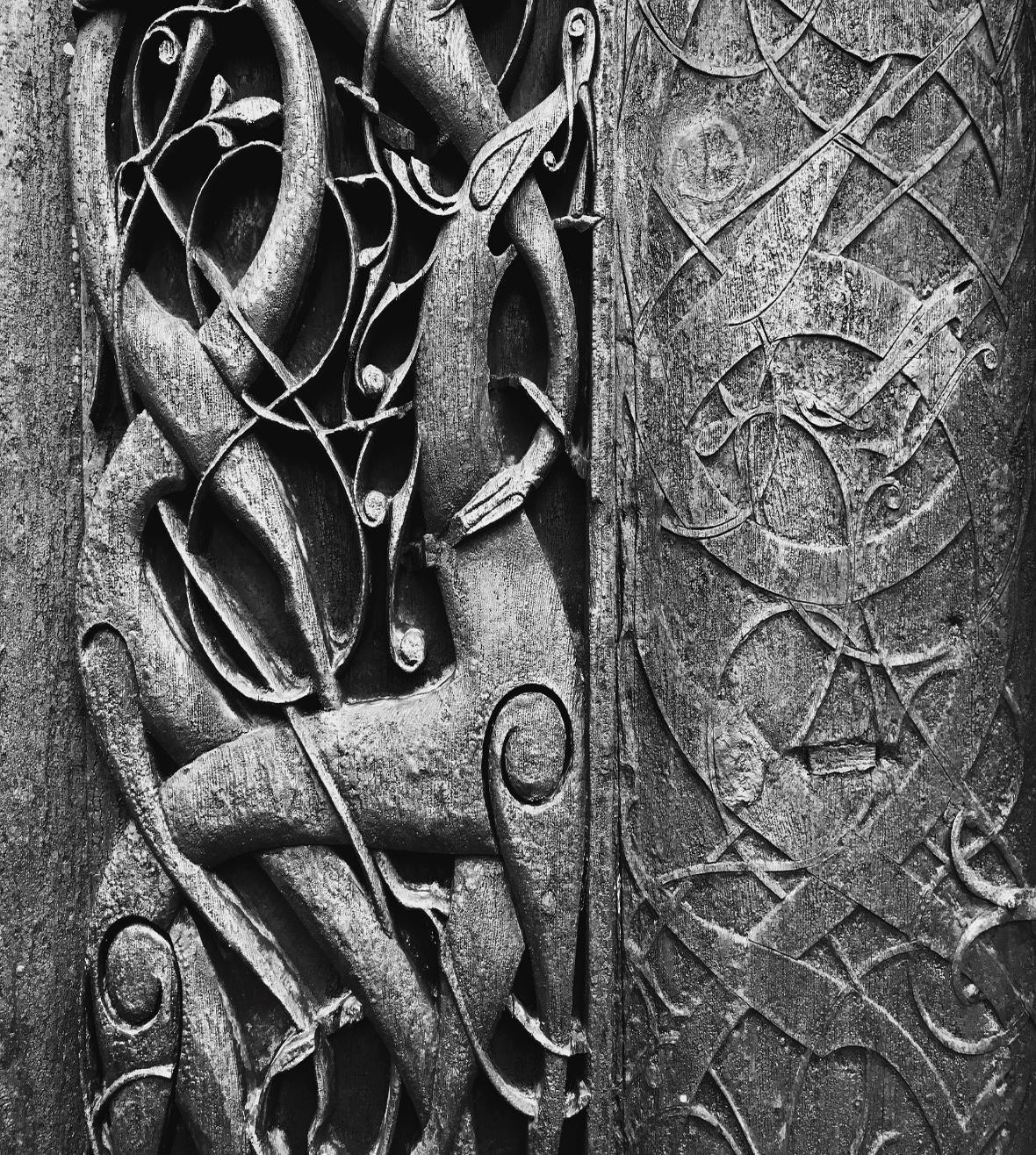 Puzzle ornamentů z Ruska: obrázek rozstříhat minimálně na 30 kusů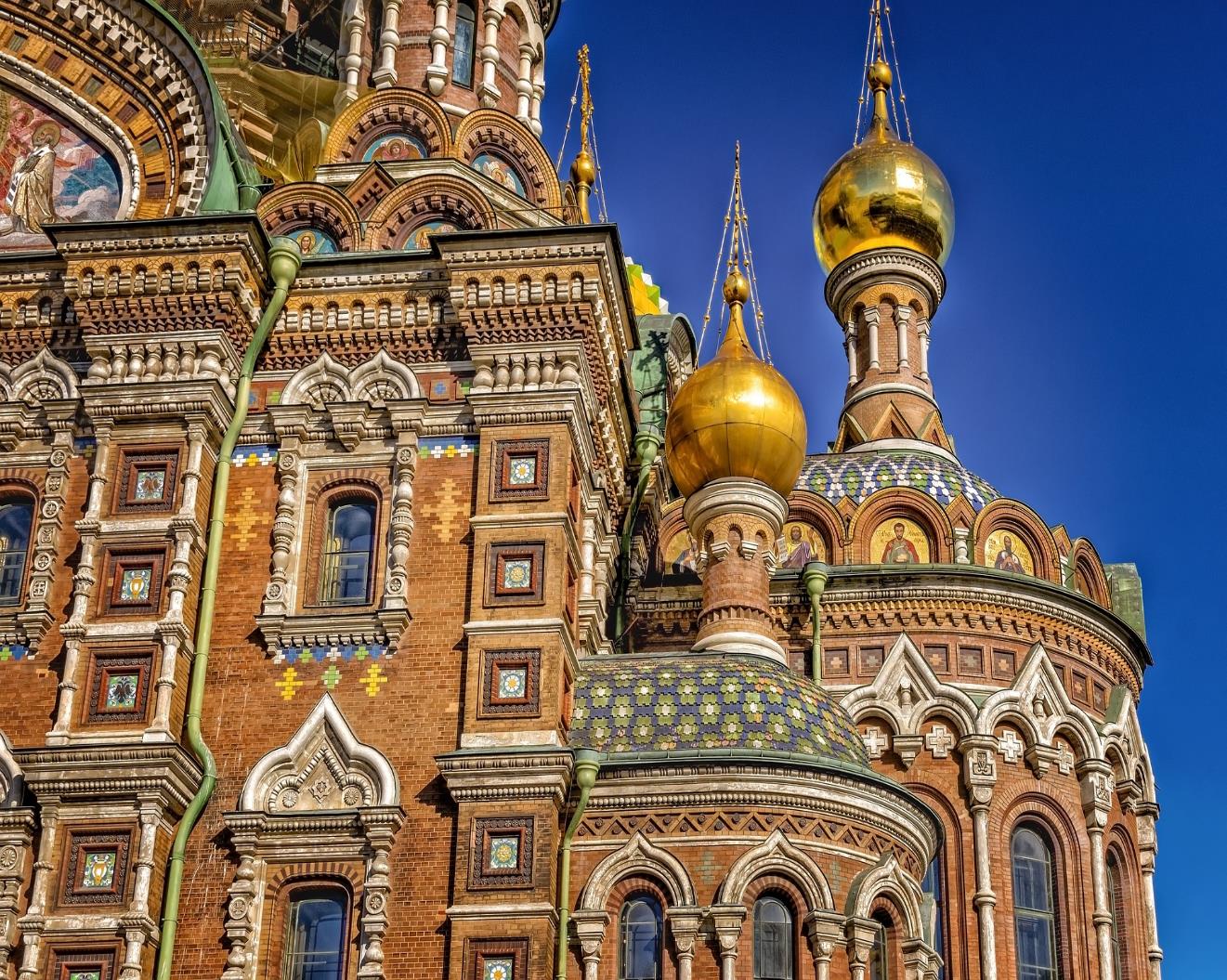 Puzzle ornamentů z Thajska: obrázek rozstříhat minimálně na 30 kusů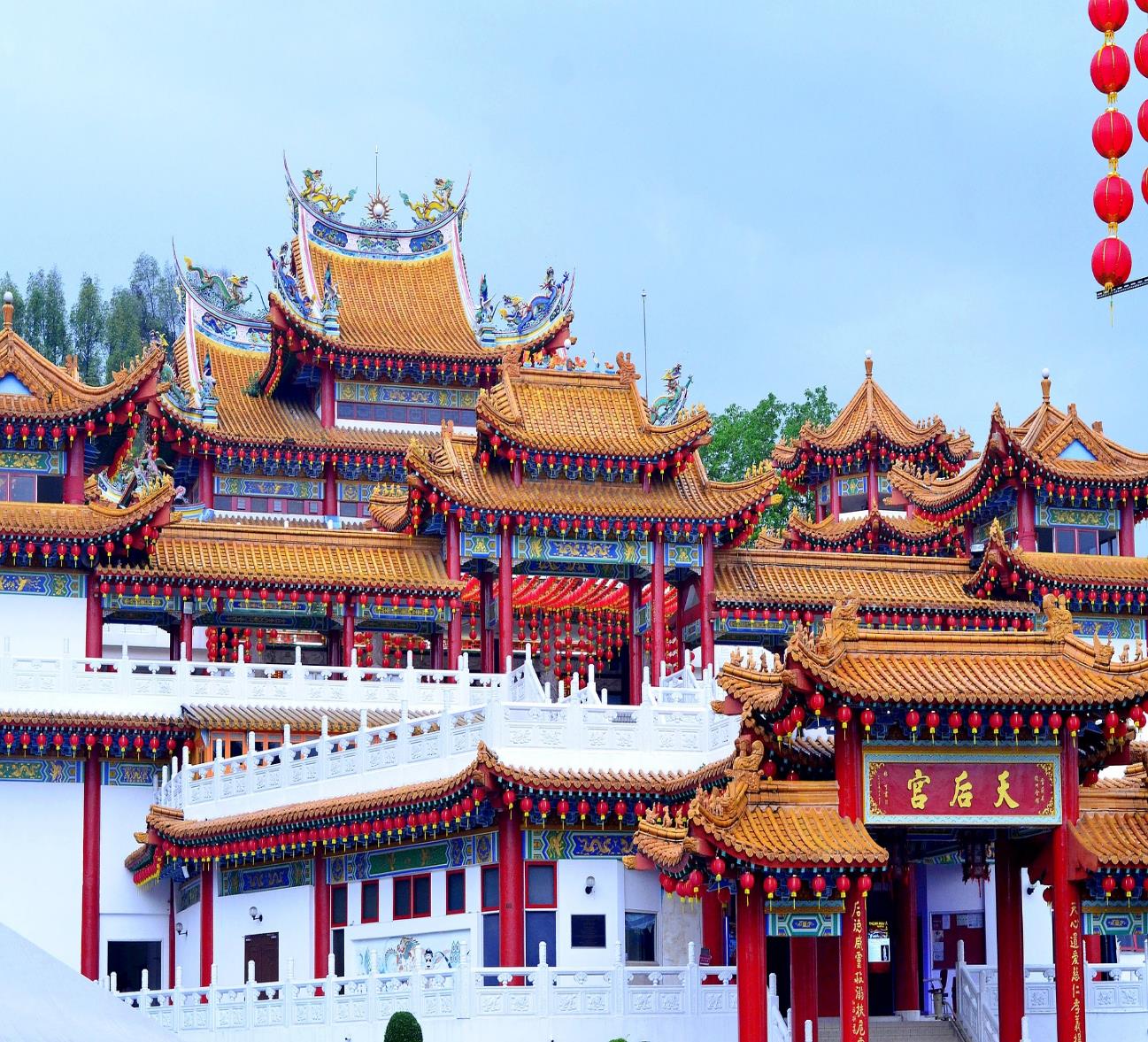 Puzzle ornamentů z Izraele: obrázek rozstříhat minimálně na 30 kusů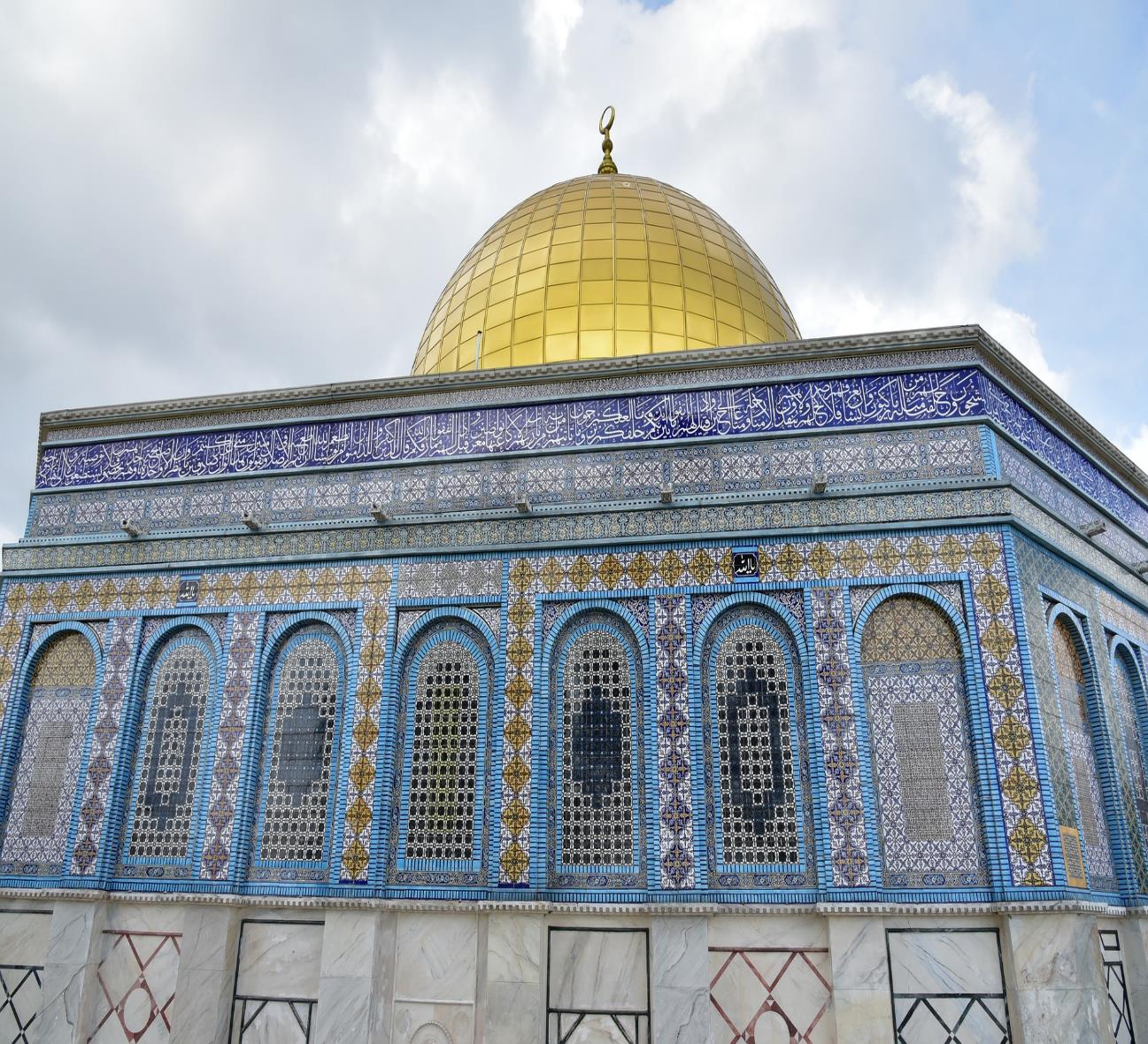 Puzzle ornamentů ze Španělska: obrázek rozstříhat minimálně na 30 kusů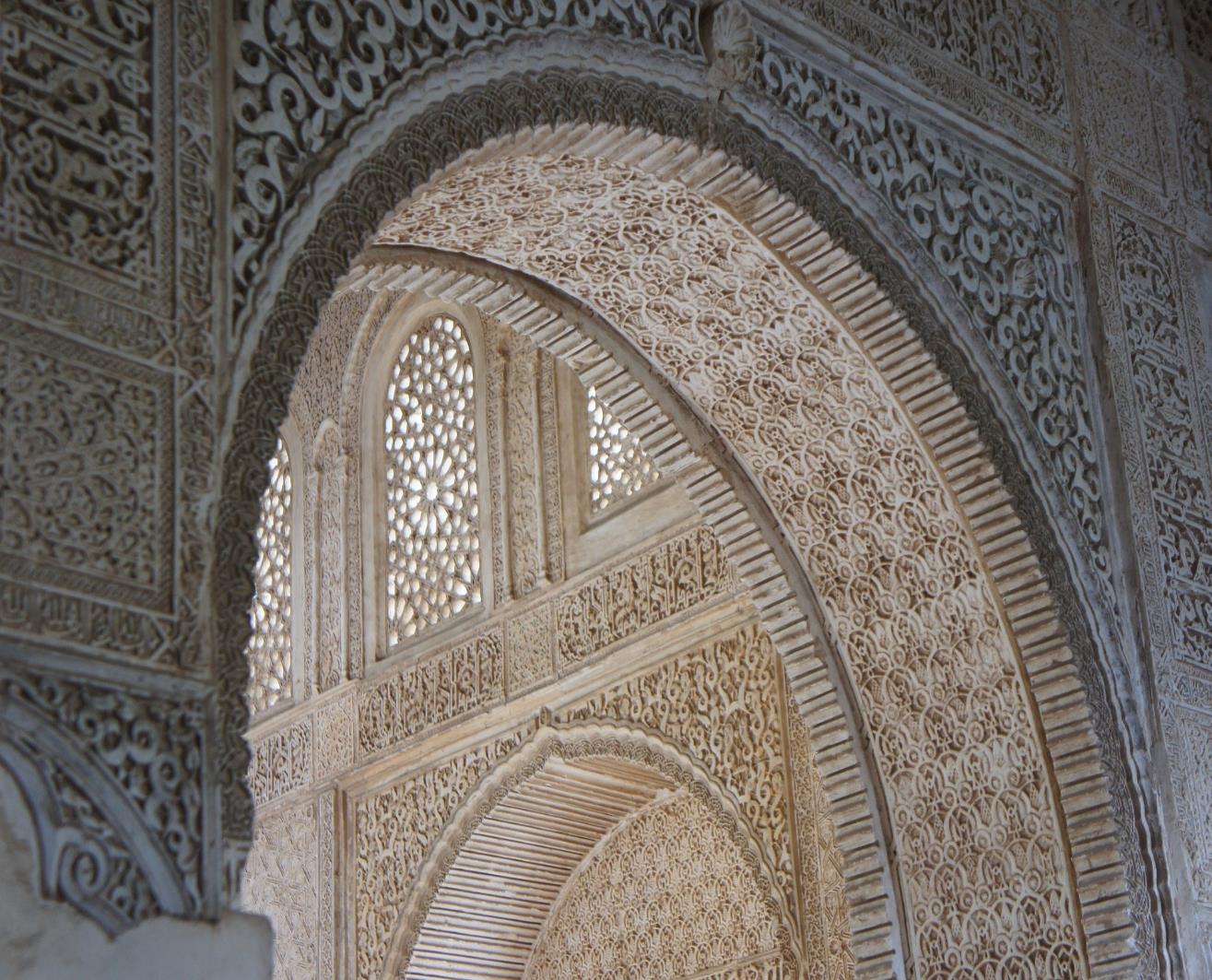 Puzzle ornamentů z Číny: obrázek rozstříhat minimálně na 30 kusů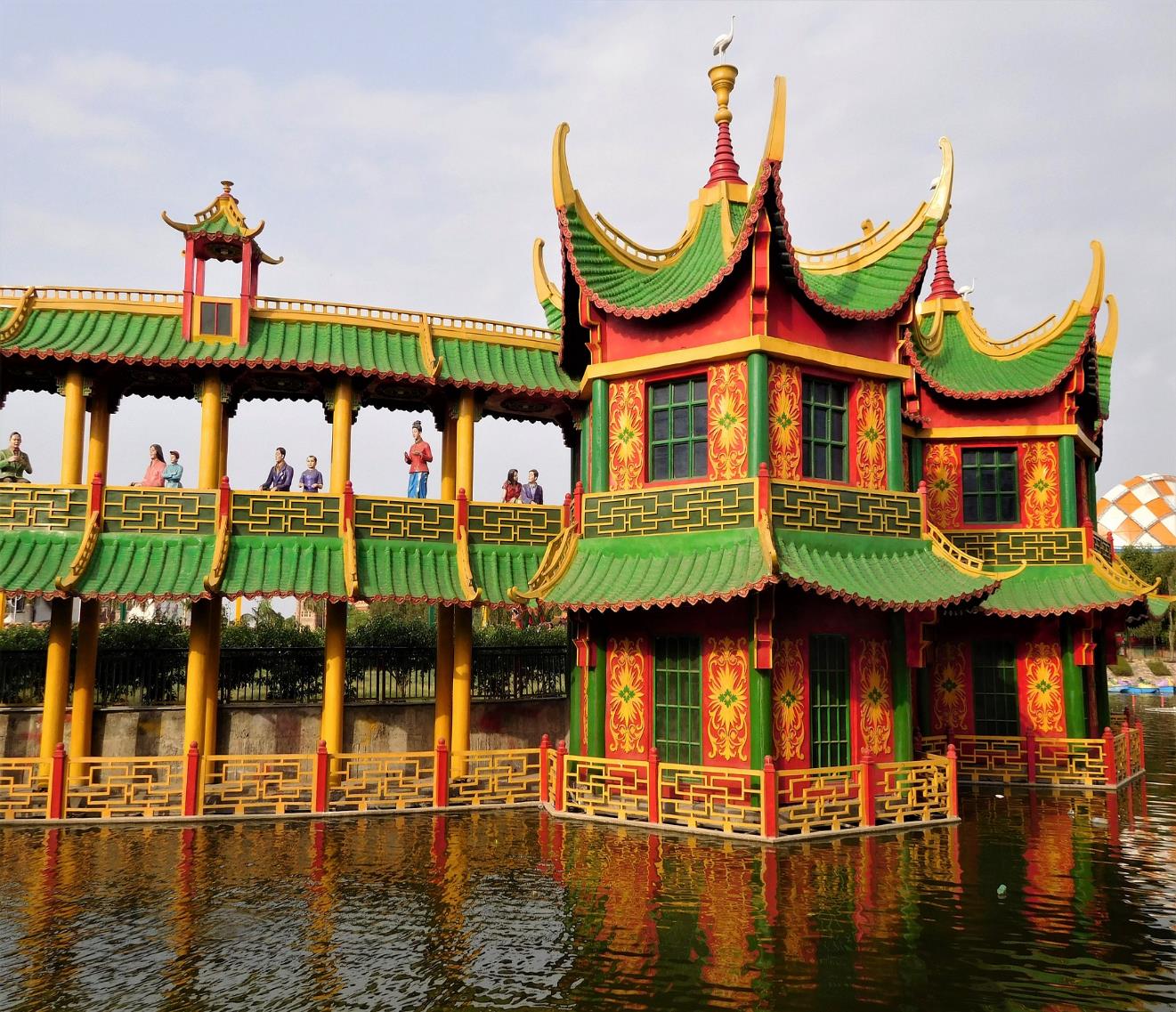 Puzzle ornamentů z Říčan: obrázek rozstříhat minimálně na 30 kusů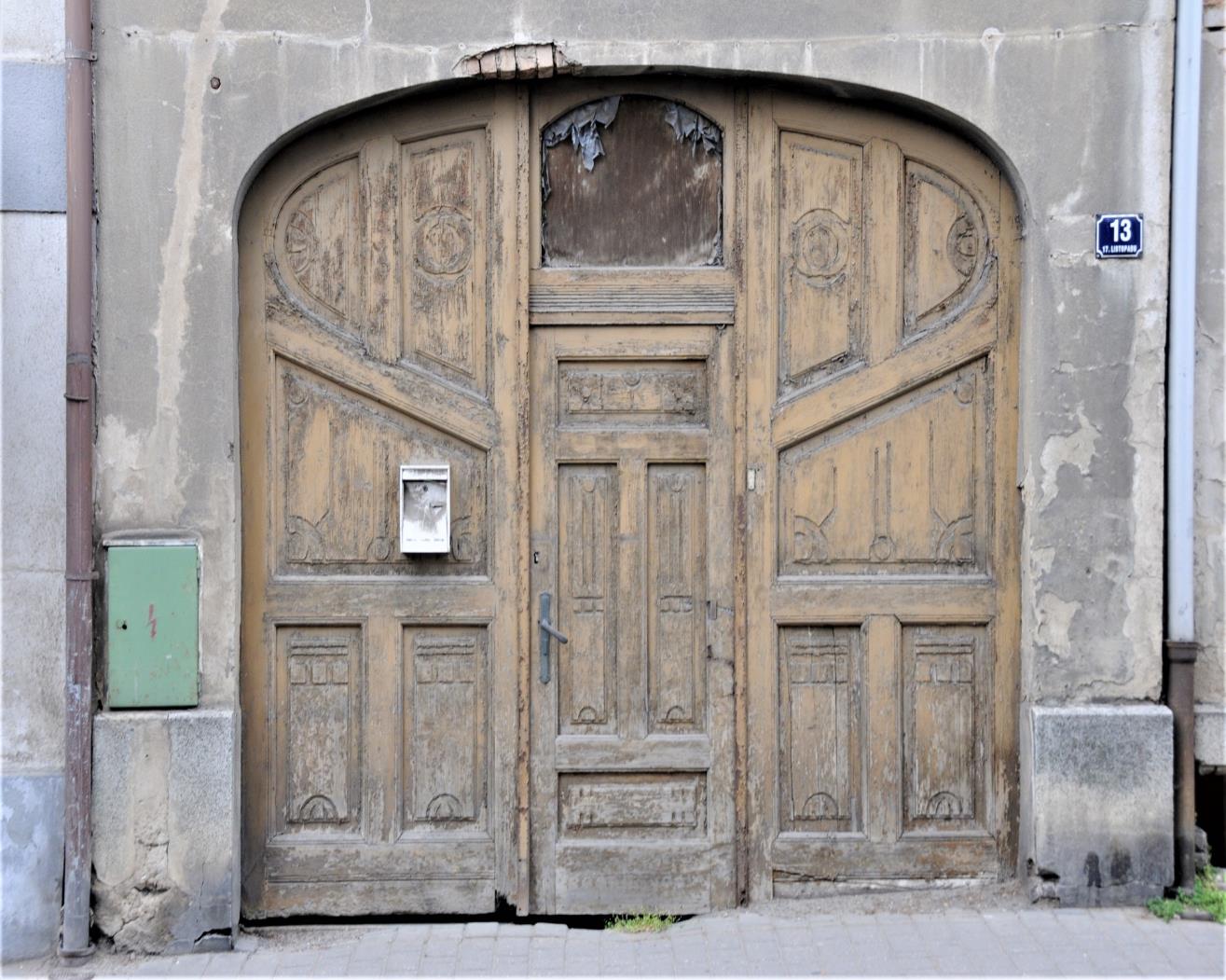 Puzzle ornamentů z Říčan: obrázek rozstříhat minimálně na 30 kusů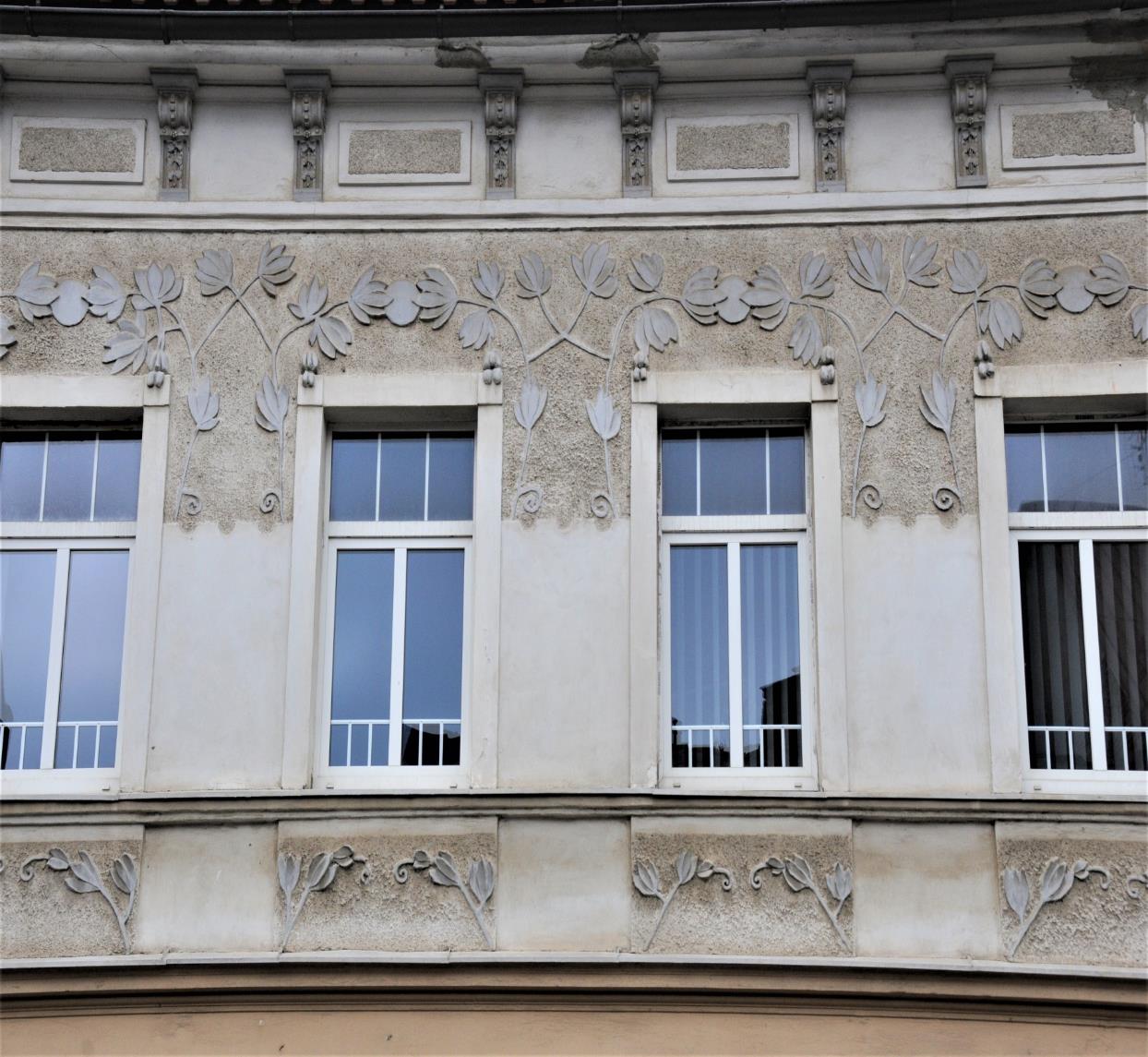 Puzzle ornamentů z Říčan: obrázek rozstříhat minimálně na 30 kusů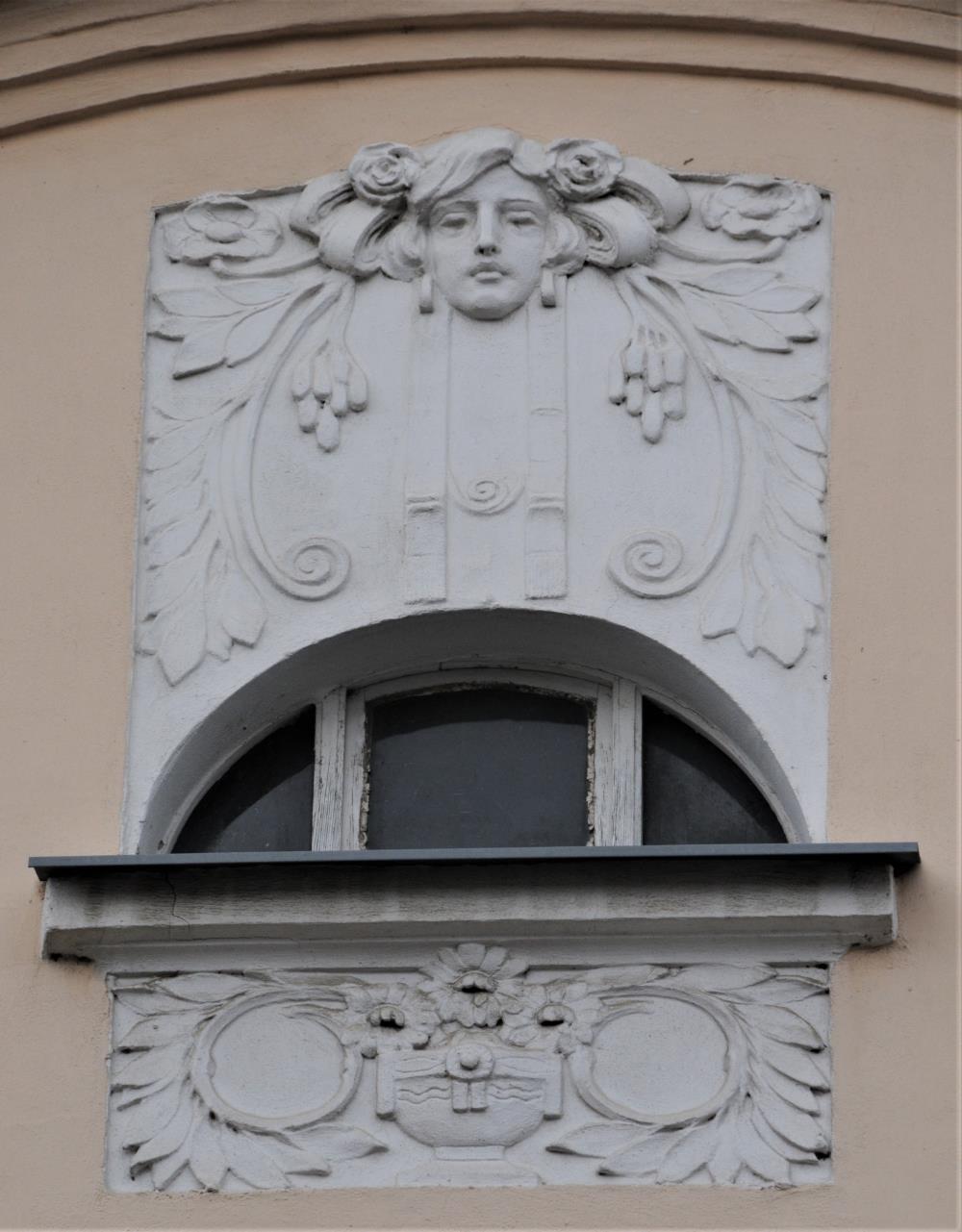 Puzzle ornamentů z Říčan: obrázek rozstříhat minimálně na 30 kusů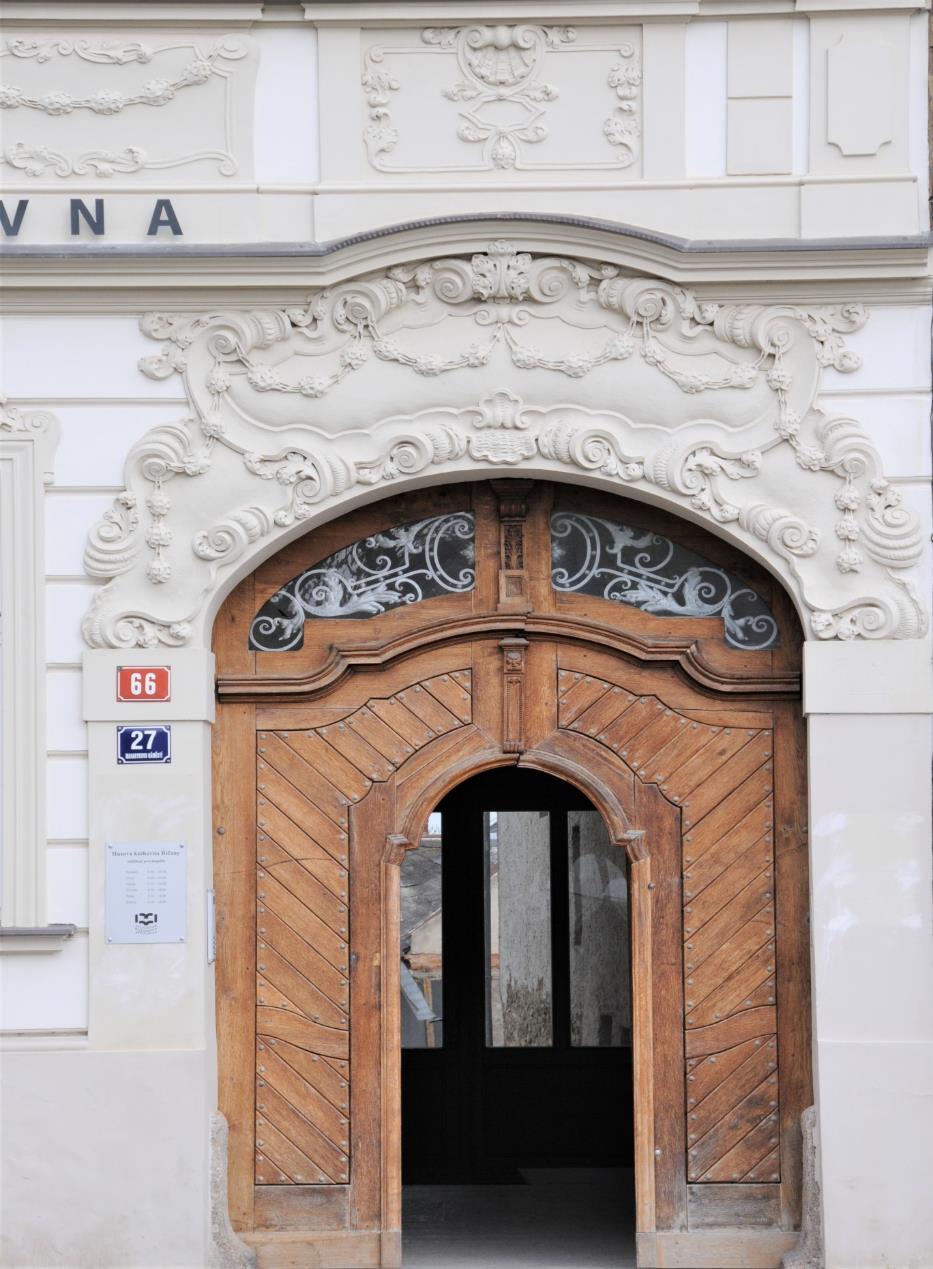 Puzzle ornamentů z Říčan: obrázek rozstříhat minimálně na 30 kusů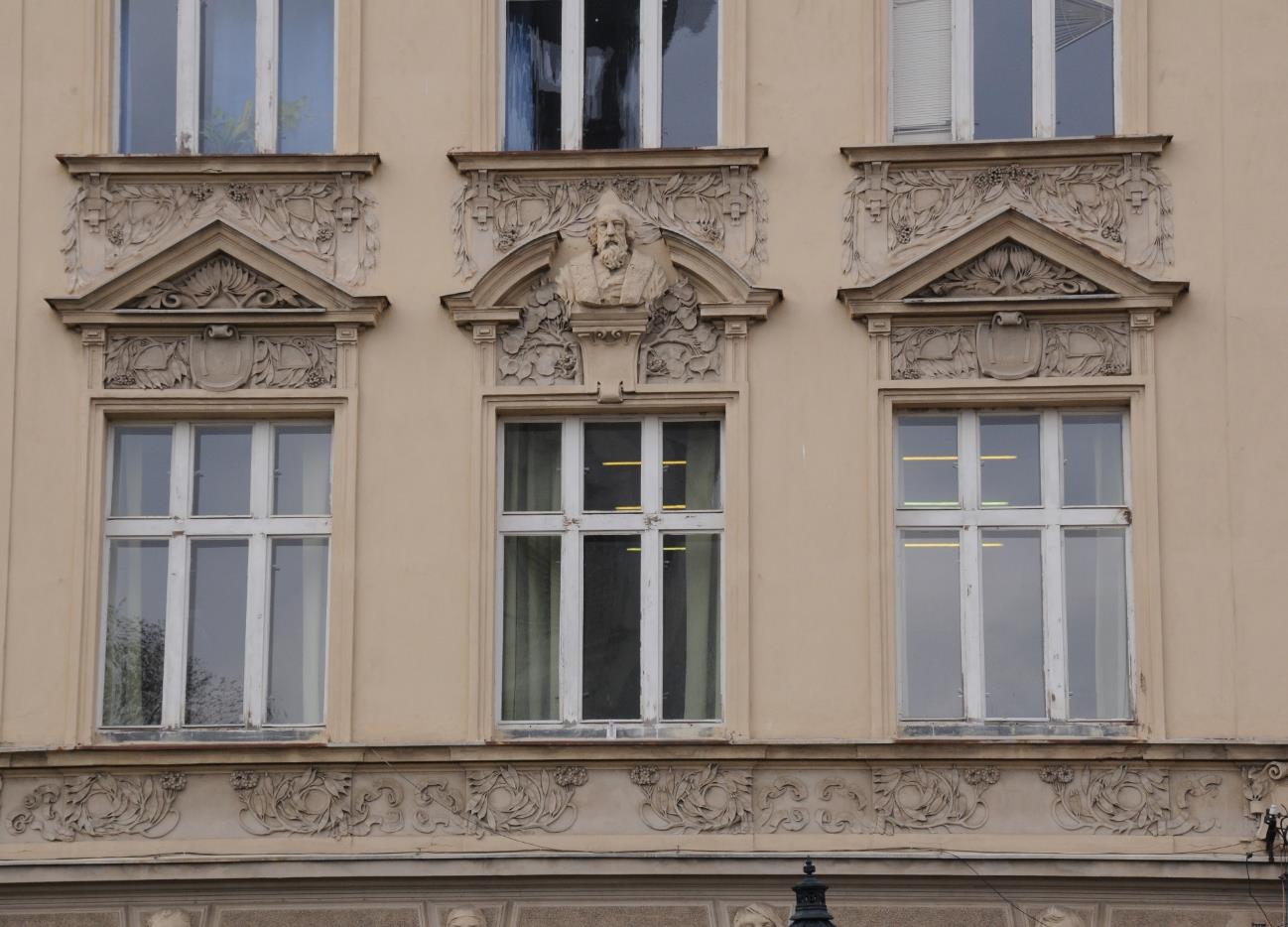 Puzzle ornamentů z Říčan: obrázek rozstříhat minimálně na 30 kusů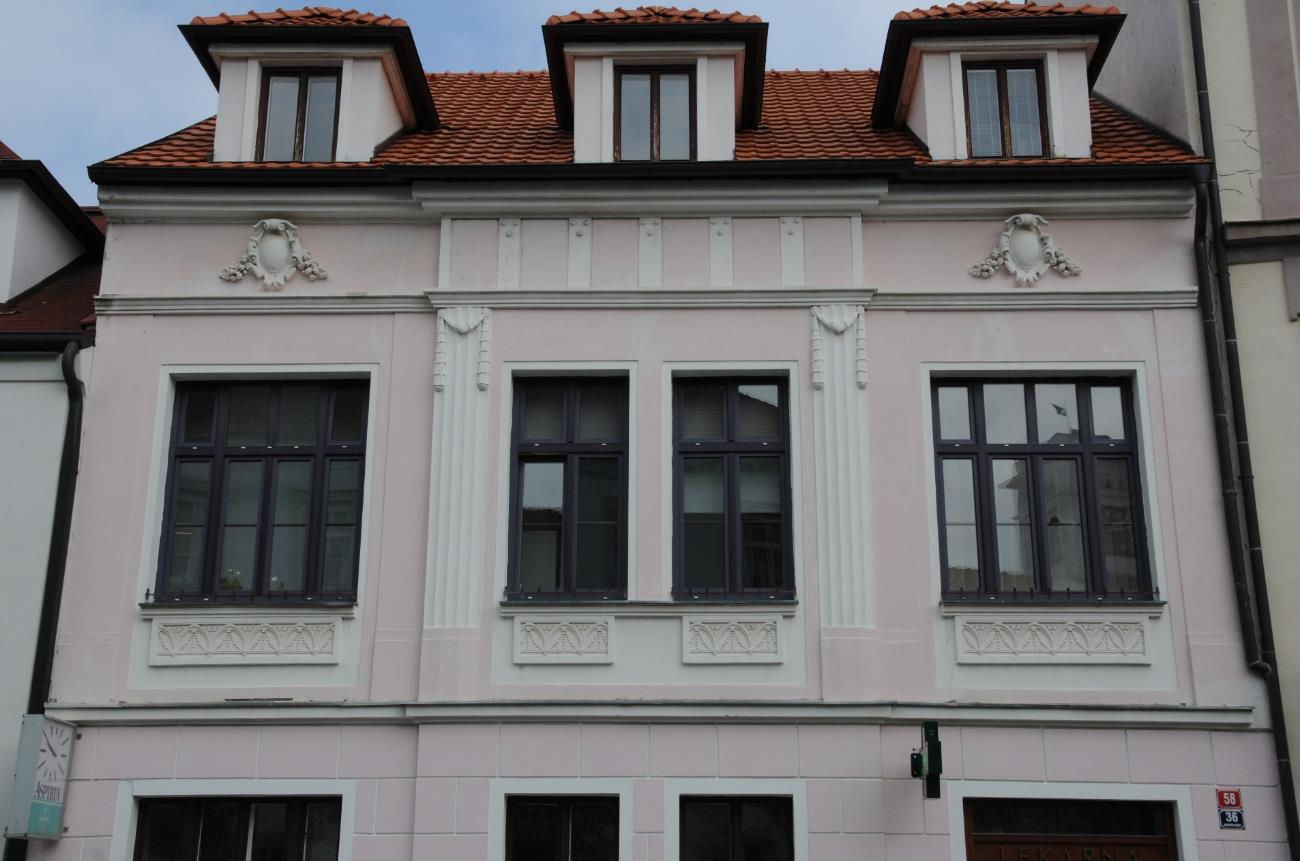 